Classroom Newsletter September 3,2019           Mrs. Thompson – 3rd GradeStar Student:		 			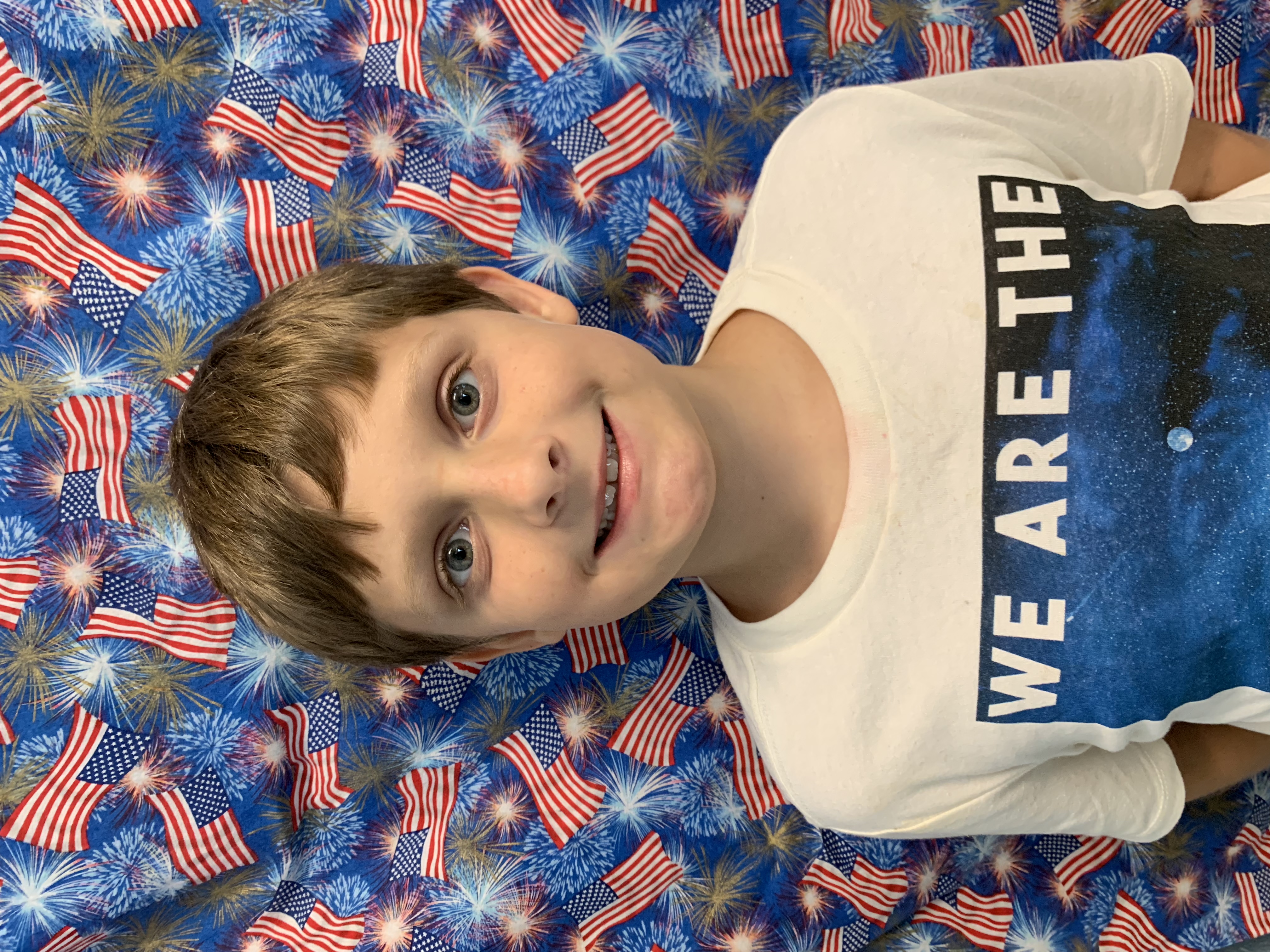 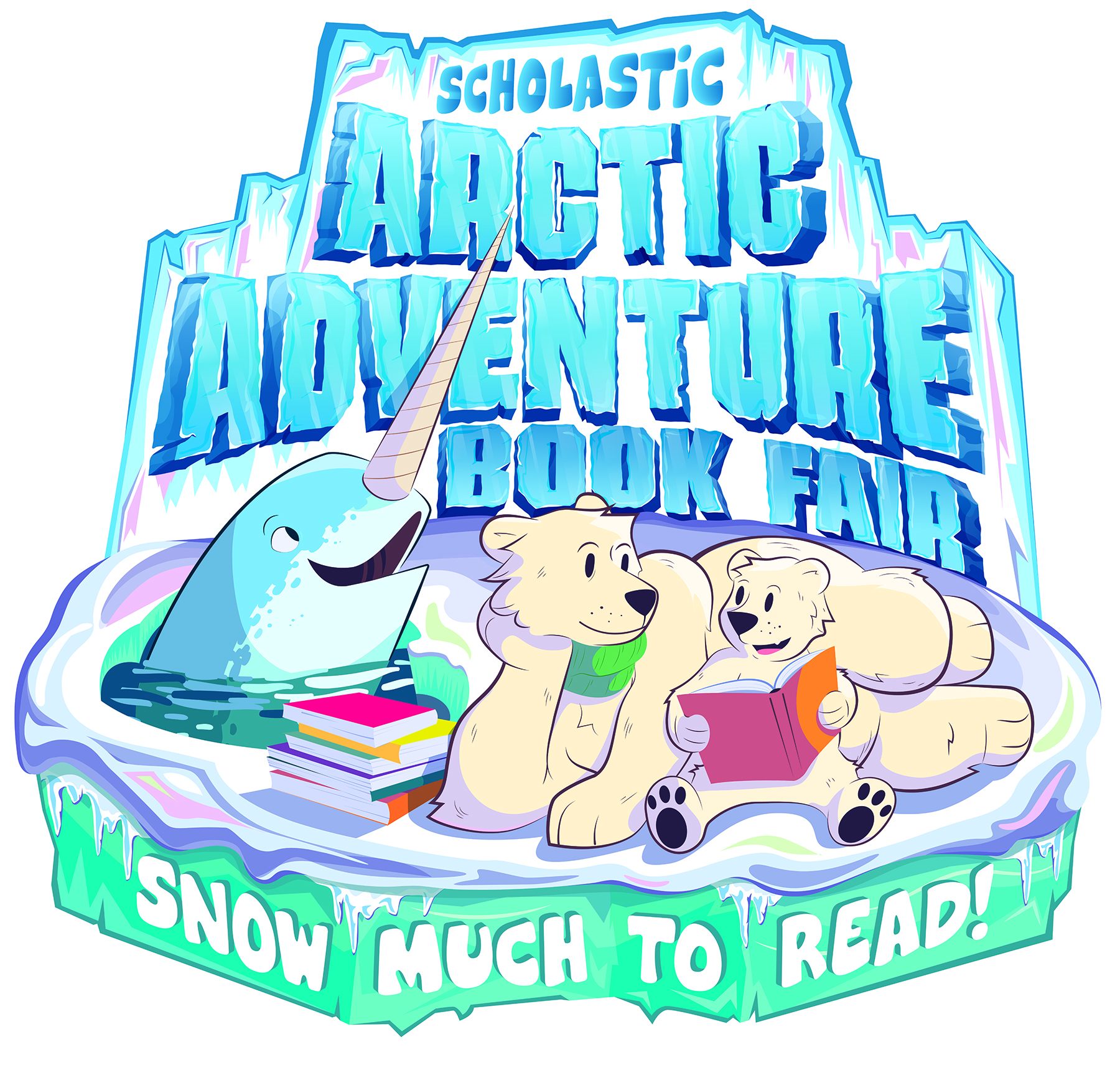 Characteristic:    dedicated Begin with the End in Mind – A Goal Not Written is Only a Wish! 